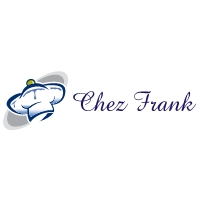 									Kies uw aantal:									(digitaal invulbaar)Party Hapjes:Hapjesschaal Royaal (voor 6 personen)			€ 25,00		BBQ:BBQ Pakket Royaal Chez Frank (6 stuks vlees pp)	€ 8,50 pp		Uitbreidingen:Kinderspies met slagersfrikandel en kipnuggets		€ 1,00 p/s 	Chez Frank’s Zalmpakketje 					€ 3,50 p/s		Gemarineerde Runderbiefstuk	 	125 gram		€ 3,00 p/s		Gemarineerde Biefstukspies		125 gram		€ 3,25 p/s		Salades (min 4 pers):Huisgemaakte Pastasalade met zalm			€ 4,00 pp	Huisgemaakte Aardappelsalade				€ 4,00 pp	Huisgemaakte Pastasalade Ceasar Chez Frank		€ 6,00 pp	Gourmet:Gourmetschaal Royaal	(min 4 pers)				€ 6,00 pp		Soepen:Verse Hollandse groentesoep (1 liter)			€ 5,00		Verse Tomatensoep (1 liter)					€ 5,00		Verse Erwtensoep met rookworst (1 liter)			€ 6,00	 	Salades voor op Toast en/of stokbrood:Verse Filet Americain van Biefstuktartaar (150 gr)	€ 3,00		Verse Tonijnsalade met rode ui (150 gr)			€ 3,00		Verse Kip-Kerrie Salade (150 gr)				€ 3,50		Verse Ei-Salade met bieslook (150 gr)				€ 3,00		Verse Provençaalse kruidenboter (100 gr)			€ 2,50			